                                                                 Obec  Zámrsky                      U s n e s e n í   č. 6/2009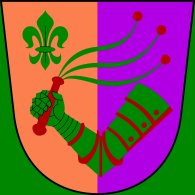              ze  zasedání   zastupitelstva  obce  Zámrsky,   konaného                              dne 11. listopadu  2009    na obecním úřadu  v ZámrskáchZastupitelstvo obce vzalo na vědomí a projednalo :Návrhy k přípravě rozpočtu na rok 2010Návrh finančního výboru na odkoupení pozemků od občanů, kteří jsou vlastníky pozemků pod biologickým rybníkemStanovisko MF k možnosti vydání platné OZV obcí k dani z nemovitostí – obec nebude vydávat OZV, která by ovlivnila výši daňové povinnosti – dané zákonemDodatek č. 1 ke smlouvě o závazku veřejné služby uzavřené dne 2.1.2009 mezi obcí Zámrsky a dopravcem VEOLIA Transport Morava –starosta bude kontaktovat odbor dopravy Olomouckého kraje a vstoupí v jednání se starosty obcí dotčených tímto úsekem dopravní obslužnosti k jednotnému projednání tohoto dodatku - bude se znovu projednávat na prosincovém zasedání  Žádost pana Ledviny o vyjádření obce k přístupům vlastníků nemovitostí ke svým pozemkům a ke svým nemovitostem -  přes pozemky obecní – zda-li je takový přístup právně chráněnVznesený dotaz pana Vozáka k neudržovaným pozemkům a nemovitostem v obci Zastupitelstvo obce  ukládá:Provedení inventarizace majetku obce za rok 2009 – kontrolnímu výboruZastupitelstvo obce  po projednání schvaluje:Program zasedání, ověřovatele zápisu pana Vozáka Václava a pana Vinklárka Pavla , zapisovatelku paní Ledvinovou Ludmilu               ( hlasování –pro 6 hlasů)Rozpočtové opatření č. 4/2009  v navrženém znění – návrh úpravy rozpočtu a důvodová zpráva jsou přílohou k zápisu č.1                      ( hlasování –pro 6 hlasů)Rozpočtový  výhled  obce na roky  2011 - 2013  -  příloha č. 2 k zápisu                                                             (hlasování pro – 4 hlasy,  zdržel se -2 hlasy)Povolení průjezdu obcí  AutoMotoKlub Rallye Sport-Vsetín v souvislosti s pořádáním motoristického podniku Valašská rally ve dnech 26.-27.3.2010 za podmínky, že se závod nepojede spojnicí po „nivě“ , pokud AMK bude trvat na závodění po této komunikaci, uvede ji po skončení závodu do původního stavu. Obec povolí průjezd obcí za poplatek 20.000,- Kč            ( hlasování –pro 6 hlasů)Jednostranné zvýšení nájemného v bytech od 1.2.2010     ( hlasování –pro 6 hlasů)Zimní údržbu místních komunikací bude provádět na základě uzavřené dohody  pan Pavlík František, Skalička 8                                     ( hlasování –pro 6 hlasů)Revokaci usnesení ze dne 16.9.2009 - bodu č.2                                                                     (hlasování –pro 6 hlasů, zdržel se 1 hlas)Záměr na prodej pozemku parc.č. 213 – zastavěná plocha o výměře 745 m2  za cenu 50,- Kč/ m2,  a pozemku parc.č 214 – zahrada o výměře 1143 m2 za cenu 25,- Kč/m2,  vše v k.ú. Zámrsky. Správní poplatek na vklad vlastnického práva do katastru nemovitostí a veškeré náklady spojené s převodem vlastnického práva uhradí kupující.                                        (hlasování –pro 6 hlasů, zdržel se 1 hlas)Žádost  paní  Šindlerové Milady. Nájemní smlouvu na užívání bytu č. 2   v domě č.p. 41 – od 1.1.2010  na dobu neurčitou.                          ( hlasování –pro 7 hlasů)Poskytnutí příspěvku p. Mašlaňové Janě   na zakoupení kamen  do prodejny potravin v Zámrskách – ve výši  50% zakoupeného topidla, maximálně však 10.000,- Kč  –  za podmínky, že uhradí obci dlužnou částku na                                                                                                                      Kč.                                                                                               (hlasování –pro 7 hlasů)   Zastupitelstvo obce schvaluje znění tohoto usnesení:  pro -7 hlasůStarosta obce : Pala Arnošt                                          Místostarosta obce :  Pajdla AntonínPodpisy:  Zveřejněno na úřední desce: 16.11.2009                                                  Sejmuto: 10.12.2009